Title of Extended Abstract(14 font, Times New Roman)Author 1, Author 2 and Author 3*1(12 font, Times New Roman)1Institute, Town, Country(12 font, Italics, Times New Roman)2 other Institute name and address(12 font, Italics, Times New Roman)*Corresponding author’s E-mail: name@XXXX.yy.ZZZ(12 font, Times New Roman)Presenting author’s name (E-mail ID, Phone number)Abstract (14 font, Times New Roman)Please use MS word for preparing the abstract. (12 font, Times new Roman, line width 1.0)The word limit of the abstract should not exceed more than 500 wordsPlease do not exceed your abstract (text, figure and references, etc.) beyond two A4 size paper and do not change/decrease the header and footer space.Main Heading (First level)This document describe the two-page extended abstract to be presented at the conference on Polymer Technology Connect 2023 at KIIT University, Bhubaneswar on 15th – 16th December, 2023. The abstract should be comprehensive, covering background, objectives, methodology, outcomes and a summarizing statement.1.1 	First sub heading (Second level)The abstract should be comprehensive, covering background, objectives, methodology, outcomes and a summarizing statement.Second sub heading (Third level)The abstract should be comprehensive, covering background, objectives, methodology, outcomes and a summarizing statement.Third sub heading (Fourth level)The abstract should be comprehensive, covering background, objectives, methodology, outcomes and a summarizing statement.Table 1. A table captions are centered and always placed above the table.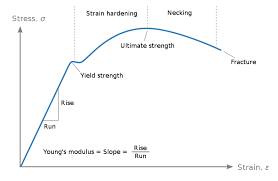 Fig. 2. A figure captions are centered and always placed below the illustration.References (14 font, Times New Roman) (10 font, Times new Roman, line width 1.0, Basic Springer Reference Style)Smith J, Jones M Jr, Houghton L et al (1999) Future of health insurance. N Engl J Med 965:325–329.Brown B, Aaron M (2001) The politics of nature. In: Smith J (ed) The rise of modern genomics, 3rd edn. Wiley, New York, p 234–295Max. 5 references. (Abstract should not exceed two page)(Please save the file as firstauthors name: S. R. Mohanty)Column 1Column 21Contents.…